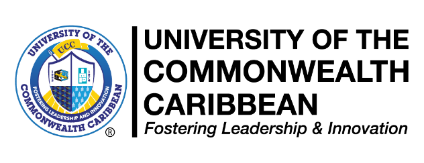 Online Proctoring Service Application Form (Local/Jamaican Residents)September 2017, (updated March 2023)Online Proctoring Service Application Form (Local/Jamaican Residents)September 2017, (updated March 2023)Online Proctoring Service Application Form (Local/Jamaican Residents)September 2017, (updated March 2023)Online Proctoring Service Application Form (Local/Jamaican Residents)September 2017, (updated March 2023)Online Proctoring Service Application Form (Local/Jamaican Residents)September 2017, (updated March 2023)Online Proctoring Service Application Form (Local/Jamaican Residents)September 2017, (updated March 2023)Online Proctoring Service Application Form (Local/Jamaican Residents)September 2017, (updated March 2023)Online Proctoring Service Application Form (Local/Jamaican Residents)September 2017, (updated March 2023)Proctoring Student Guide:UCC currently uses a proctoring service provider.This Online Proctoring, Service Form must be completed and submitted with supporting documentation for approval, before the Proctor fee is paid. Paying the proctor fee ahead of approval will not guarantee approval.The Form must be approved by your Campus Manager, the Senior Programme Coordinator or HOD by March 13, 2023 and you will be advised by email. The form will be placed in an approved folder for administrative purposes. Payment must be made by                    March 17, 2023 if the application is approved. No extensions will be granted to these deadlines.Students resident in Jamaica and approved to sit exams online are required to pay the requisite Proctor fee of US$45.00 or J$7,065.00 equivalent to UCC for the semester.The proof of payment should be submitted to Ms. Jellisa Reddick at busadminassistant@ucc.edu.jm, who will collate the list of local students for proctoring service. Deadline is March 17, 2023 (11:59 p.m.).  The shared Proctor List will be subsequently updated and the Online Department will open the platform for students to sit their Exam(s).The UCC is not liable for any exam missed. No refunds applicable.Proctoring Student Guide:UCC currently uses a proctoring service provider.This Online Proctoring, Service Form must be completed and submitted with supporting documentation for approval, before the Proctor fee is paid. Paying the proctor fee ahead of approval will not guarantee approval.The Form must be approved by your Campus Manager, the Senior Programme Coordinator or HOD by March 13, 2023 and you will be advised by email. The form will be placed in an approved folder for administrative purposes. Payment must be made by                    March 17, 2023 if the application is approved. No extensions will be granted to these deadlines.Students resident in Jamaica and approved to sit exams online are required to pay the requisite Proctor fee of US$45.00 or J$7,065.00 equivalent to UCC for the semester.The proof of payment should be submitted to Ms. Jellisa Reddick at busadminassistant@ucc.edu.jm, who will collate the list of local students for proctoring service. Deadline is March 17, 2023 (11:59 p.m.).  The shared Proctor List will be subsequently updated and the Online Department will open the platform for students to sit their Exam(s).The UCC is not liable for any exam missed. No refunds applicable.Proctoring Student Guide:UCC currently uses a proctoring service provider.This Online Proctoring, Service Form must be completed and submitted with supporting documentation for approval, before the Proctor fee is paid. Paying the proctor fee ahead of approval will not guarantee approval.The Form must be approved by your Campus Manager, the Senior Programme Coordinator or HOD by March 13, 2023 and you will be advised by email. The form will be placed in an approved folder for administrative purposes. Payment must be made by                    March 17, 2023 if the application is approved. No extensions will be granted to these deadlines.Students resident in Jamaica and approved to sit exams online are required to pay the requisite Proctor fee of US$45.00 or J$7,065.00 equivalent to UCC for the semester.The proof of payment should be submitted to Ms. Jellisa Reddick at busadminassistant@ucc.edu.jm, who will collate the list of local students for proctoring service. Deadline is March 17, 2023 (11:59 p.m.).  The shared Proctor List will be subsequently updated and the Online Department will open the platform for students to sit their Exam(s).The UCC is not liable for any exam missed. No refunds applicable.Proctoring Student Guide:UCC currently uses a proctoring service provider.This Online Proctoring, Service Form must be completed and submitted with supporting documentation for approval, before the Proctor fee is paid. Paying the proctor fee ahead of approval will not guarantee approval.The Form must be approved by your Campus Manager, the Senior Programme Coordinator or HOD by March 13, 2023 and you will be advised by email. The form will be placed in an approved folder for administrative purposes. Payment must be made by                    March 17, 2023 if the application is approved. No extensions will be granted to these deadlines.Students resident in Jamaica and approved to sit exams online are required to pay the requisite Proctor fee of US$45.00 or J$7,065.00 equivalent to UCC for the semester.The proof of payment should be submitted to Ms. Jellisa Reddick at busadminassistant@ucc.edu.jm, who will collate the list of local students for proctoring service. Deadline is March 17, 2023 (11:59 p.m.).  The shared Proctor List will be subsequently updated and the Online Department will open the platform for students to sit their Exam(s).The UCC is not liable for any exam missed. No refunds applicable.Proctoring Student Guide:UCC currently uses a proctoring service provider.This Online Proctoring, Service Form must be completed and submitted with supporting documentation for approval, before the Proctor fee is paid. Paying the proctor fee ahead of approval will not guarantee approval.The Form must be approved by your Campus Manager, the Senior Programme Coordinator or HOD by March 13, 2023 and you will be advised by email. The form will be placed in an approved folder for administrative purposes. Payment must be made by                    March 17, 2023 if the application is approved. No extensions will be granted to these deadlines.Students resident in Jamaica and approved to sit exams online are required to pay the requisite Proctor fee of US$45.00 or J$7,065.00 equivalent to UCC for the semester.The proof of payment should be submitted to Ms. Jellisa Reddick at busadminassistant@ucc.edu.jm, who will collate the list of local students for proctoring service. Deadline is March 17, 2023 (11:59 p.m.).  The shared Proctor List will be subsequently updated and the Online Department will open the platform for students to sit their Exam(s).The UCC is not liable for any exam missed. No refunds applicable.Proctoring Student Guide:UCC currently uses a proctoring service provider.This Online Proctoring, Service Form must be completed and submitted with supporting documentation for approval, before the Proctor fee is paid. Paying the proctor fee ahead of approval will not guarantee approval.The Form must be approved by your Campus Manager, the Senior Programme Coordinator or HOD by March 13, 2023 and you will be advised by email. The form will be placed in an approved folder for administrative purposes. Payment must be made by                    March 17, 2023 if the application is approved. No extensions will be granted to these deadlines.Students resident in Jamaica and approved to sit exams online are required to pay the requisite Proctor fee of US$45.00 or J$7,065.00 equivalent to UCC for the semester.The proof of payment should be submitted to Ms. Jellisa Reddick at busadminassistant@ucc.edu.jm, who will collate the list of local students for proctoring service. Deadline is March 17, 2023 (11:59 p.m.).  The shared Proctor List will be subsequently updated and the Online Department will open the platform for students to sit their Exam(s).The UCC is not liable for any exam missed. No refunds applicable.Proctoring Student Guide:UCC currently uses a proctoring service provider.This Online Proctoring, Service Form must be completed and submitted with supporting documentation for approval, before the Proctor fee is paid. Paying the proctor fee ahead of approval will not guarantee approval.The Form must be approved by your Campus Manager, the Senior Programme Coordinator or HOD by March 13, 2023 and you will be advised by email. The form will be placed in an approved folder for administrative purposes. Payment must be made by                    March 17, 2023 if the application is approved. No extensions will be granted to these deadlines.Students resident in Jamaica and approved to sit exams online are required to pay the requisite Proctor fee of US$45.00 or J$7,065.00 equivalent to UCC for the semester.The proof of payment should be submitted to Ms. Jellisa Reddick at busadminassistant@ucc.edu.jm, who will collate the list of local students for proctoring service. Deadline is March 17, 2023 (11:59 p.m.).  The shared Proctor List will be subsequently updated and the Online Department will open the platform for students to sit their Exam(s).The UCC is not liable for any exam missed. No refunds applicable.Proctoring Student Guide:UCC currently uses a proctoring service provider.This Online Proctoring, Service Form must be completed and submitted with supporting documentation for approval, before the Proctor fee is paid. Paying the proctor fee ahead of approval will not guarantee approval.The Form must be approved by your Campus Manager, the Senior Programme Coordinator or HOD by March 13, 2023 and you will be advised by email. The form will be placed in an approved folder for administrative purposes. Payment must be made by                    March 17, 2023 if the application is approved. No extensions will be granted to these deadlines.Students resident in Jamaica and approved to sit exams online are required to pay the requisite Proctor fee of US$45.00 or J$7,065.00 equivalent to UCC for the semester.The proof of payment should be submitted to Ms. Jellisa Reddick at busadminassistant@ucc.edu.jm, who will collate the list of local students for proctoring service. Deadline is March 17, 2023 (11:59 p.m.).  The shared Proctor List will be subsequently updated and the Online Department will open the platform for students to sit their Exam(s).The UCC is not liable for any exam missed. No refunds applicable.Section 1: Student Contact Information  (Please state the exact name as enrolled as a student at UCC)Section 1: Student Contact Information  (Please state the exact name as enrolled as a student at UCC)Section 1: Student Contact Information  (Please state the exact name as enrolled as a student at UCC)Section 1: Student Contact Information  (Please state the exact name as enrolled as a student at UCC)Section 1: Student Contact Information  (Please state the exact name as enrolled as a student at UCC)Section 1: Student Contact Information  (Please state the exact name as enrolled as a student at UCC)Section 1: Student Contact Information  (Please state the exact name as enrolled as a student at UCC)Section 1: Student Contact Information  (Please state the exact name as enrolled as a student at UCC)First Name:Middle Name(s)Last Name:Phone:        Mobile:  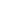         Mobile:         Work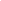        Work       Work       Home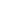        HomeUCC ID Number:UCC Email: UCC Email: UCC Email: UCC Email: UCC Email: Section 2: Programme InformationSection 2: Programme InformationSection 2: Programme InformationSection 2: Programme InformationSection 2: Programme InformationSection 2: Programme InformationSection 2: Programme InformationSection 2: Programme Information*Programme of Study:(e.g. BSc in Marketing)Registered Campus:Section 3:  Exceptional Circumstance (Explain your circumstance which must be supported by Doctor’s report, death certificate, letter from Police, employer etc)Section 3:  Exceptional Circumstance (Explain your circumstance which must be supported by Doctor’s report, death certificate, letter from Police, employer etc)Section 3:  Exceptional Circumstance (Explain your circumstance which must be supported by Doctor’s report, death certificate, letter from Police, employer etc)Section 3:  Exceptional Circumstance (Explain your circumstance which must be supported by Doctor’s report, death certificate, letter from Police, employer etc)Section 3:  Exceptional Circumstance (Explain your circumstance which must be supported by Doctor’s report, death certificate, letter from Police, employer etc)Section 3:  Exceptional Circumstance (Explain your circumstance which must be supported by Doctor’s report, death certificate, letter from Police, employer etc)Section 3:  Exceptional Circumstance (Explain your circumstance which must be supported by Doctor’s report, death certificate, letter from Police, employer etc)Section 3:  Exceptional Circumstance (Explain your circumstance which must be supported by Doctor’s report, death certificate, letter from Police, employer etc)Serious or current illness:           (Doctor’s report required)A recent death in the immediate family: (Medical certificate required)Urgent Job related issue:(Job letter required)Other situations of equal gravity: (It must be a specific issue with evidence eg. a letter from JP or  Police)Section 4: Assessments To be ProctoredSection 4: Assessments To be ProctoredSection 4: Assessments To be ProctoredSection 4: Assessments To be ProctoredSection 4: Assessments To be ProctoredSection 4: Assessments To be ProctoredSection 4: Assessments To be ProctoredSection 4: Assessments To be ProctoredCourse CodeCourse To be ProctoredSectionSectionSectionLecturer’s NameLecturer’s NameRegistered CampusSection 5: SignatureSection 5: SignatureSection 5: SignatureSection 5: SignatureSection 5: SignatureSection 5: SignatureSection 5: SignatureSection 5: SignatureStudent’s Signature:Date: (mm/dd/year)For Official Use OnlyFor Official Use OnlyFor Official Use OnlyFor Official Use OnlyFor Official Use OnlyFor Official Use OnlyFor Official Use OnlyFor Official Use OnlyRegistration statusREGISTERED? Y__ N__Provided supporting documentY__ N___Provided supporting documentY__ N___Provided supporting documentY__ N___CommentsCommentsCommentsCommentsProcessed by:(Programme Coordinator, HOD orCampus Manager)Name:Name:Name:Date: (mm/dd/year)Date: (mm/dd/year)Date: (mm/dd/year)Date: (mm/dd/year)Examination ProcedureExamination ProcedureExamination ProcedureExamination ProcedureExamination ProcedureExamination ProcedureExamination ProcedureExamination Procedure